https://www.okcareertech.org/about/state-agency/divisions/work-based-learning/work-based-learning 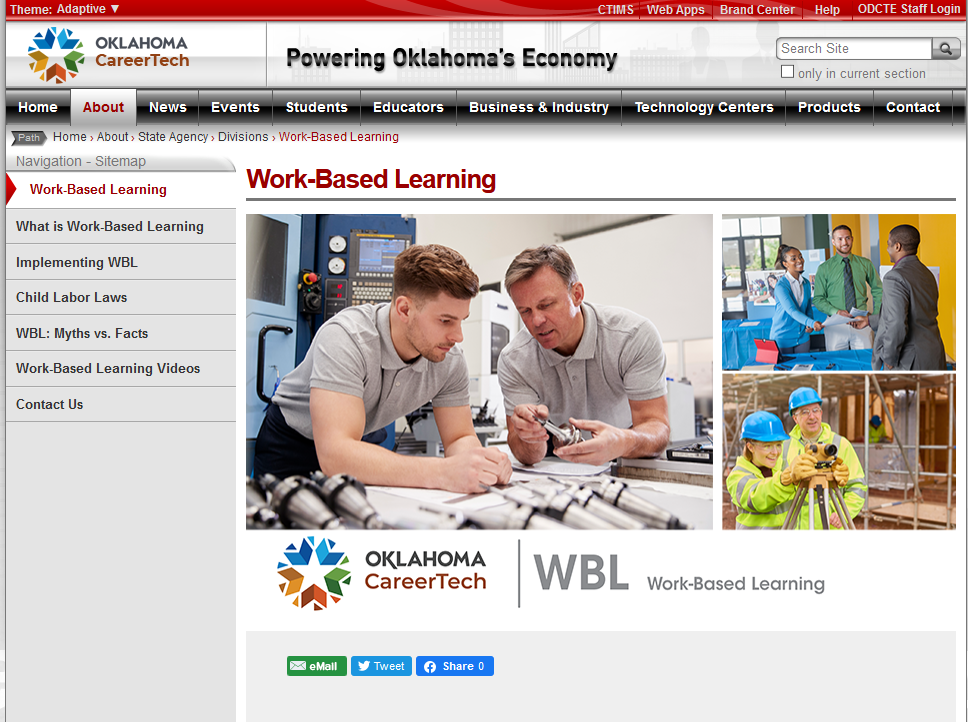 https://www.okcareertech.org/about/state-agency/divisions/work-based-learning/work-based-learning 